                                                     ВступСторожинецька міська об’єднана територіальна громада утворена відповідно до Закону України «Про добровільне об’єднання територіальних громад». До складу громади входять наступні населені пункти: місто Сторожинець, села Банилів-Підгірний, Бобівці, Давидівка, Зруб-Комарівський, Комарівці, Костинці, Ясени, Нові Бросківці, Заболоття, Панка, Слобода-Комарівці, Стара Жадова, Нова Жадова, Дібрівка, Косованка. Програма соціально-економічного розвитку Сторожинецької міської ради на 2018 рік розроблена відповідно до законів України «Про добровільне об’єднання територіальних громад», «Про державне прогнозування та розроблення програм економічного і соціального розвитку України», наказом Міністерством регіонального розвитку, будівництва та житлово-комунального господарства України від 30 березня 2016 року №75 «Про затвердження Методичних рекомендацій щодо формування і реалізації прогнозних та програмних документів соціально-економічного розвитку об’єднаної територіальної громади». Основною метою Програми соціально-економічного розвитку Сторожинецької міської ради на 2018 рік є створення умов для повноцінного функціонування об’єднаної громади, зокрема, через зростання добробуту і підвищення якості життя населення, забезпечення позитивних структурних зрушень в економіці, підвищення її конкурентоспроможності як основи для збалансованого зростання стандартів та показників економічного розвитку. Програма визначає цілі, завдання та основні заходи економічного і соціального розвитку Сторожинецької міської об’єднаної територіальної громади на 2018 рік.Загальна характеристика та аналітичні показники Сторожинецької міської об’єднаної територіальної громади,адміністративний центр – м. СторожинецьСторожинецька об’єднана територіальна громада утворена в результаті добровільного об’єднання в грудні 2016 року Сторожинецької міської ради та сільських рад Банилово-Підгірнівської, Бобовецької, Зруб-Комарівської, Давидівської, Комарівської, Костинецької, Ново-Бросківецької, Панківської, Слобода-Комарівської. Рішенням ХІ сесії VII скликання № 310-11/2017 від 28 вересня 2017 року до Сторожинецької міської ради було приєднано село Стара Жадова, таким чином Сторожинецька міська рада стала однією з трьох перших громад в Чернівецькій області, які до об’єднались з іншими населеними пунктами.             Сторожинецька ОТГ межує на сході з Михальчанською, Старо-Бросківецькою, Кам’янською сільськими радами, Велико-Кучурівською ОТГ, Ропчанською сільською радою. На півдні та південному сході з Верхньо-Петрівецькою, Будинецькою, Череською сільськими радами, Чудейською та Красноїльською ОТГ. На заході межує з Вижницьким районом, на півночі з Кіцманським  районом.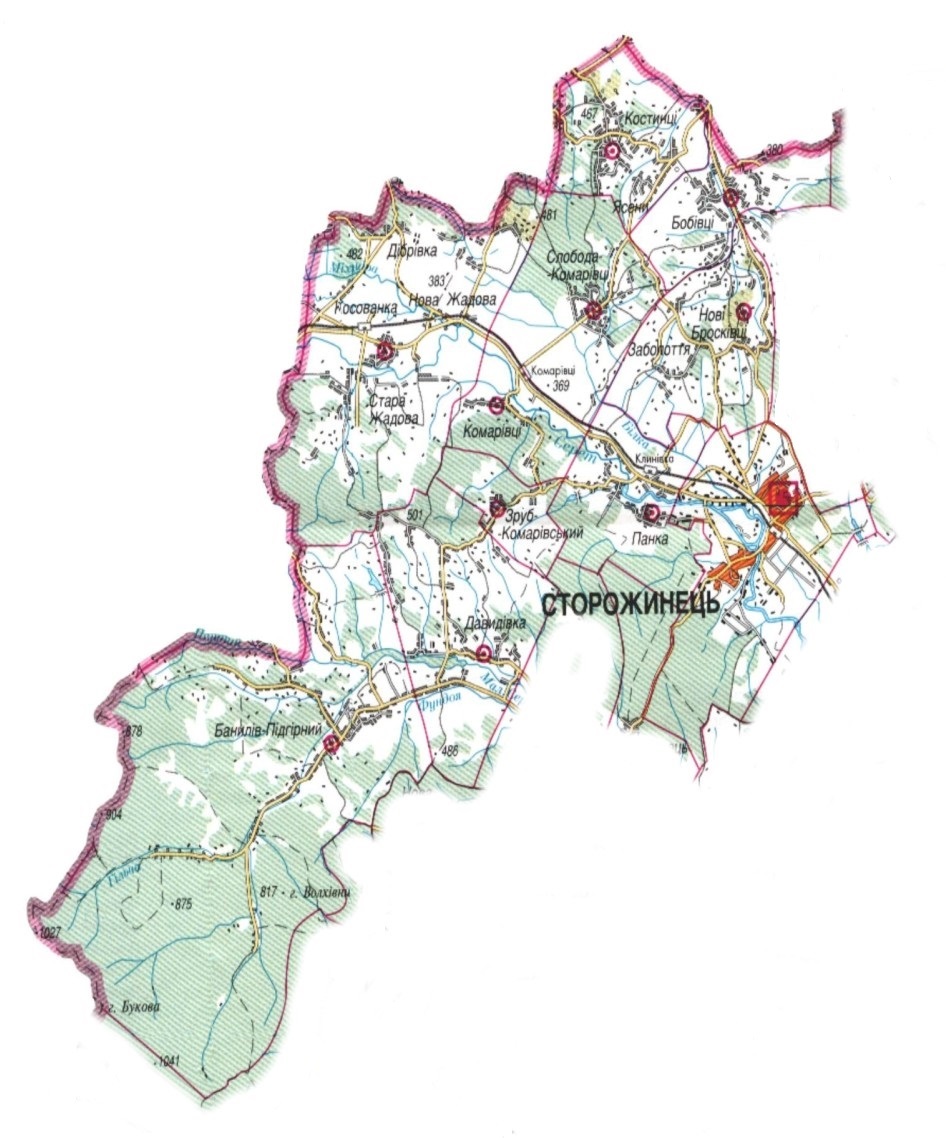 На сьогоднішній день Сторожинецька міська об’єднана територіальна громада є найбільшою об’єднаною територіальної громадою Чернівецької області, як за площею, так і за кількістю населення. Площа Сторожинецької об’єднаної територіальної  громади становить 496,00 км2, кількість населення 38526 чол.Відомості про територіальні громади, що входять до складу територіальної громадиЕкономічний і соціальний розвиток у 2017 роціОсновними бюджетоутворюючими підприємствами Сторожинецької міської ради є: ДП «Сторожинецький Держлісгосп», ДП «Держспецлісгосп Сторожинецький АПК», МПП «Скіф», ТОВ «Мрія Глибочинни», ПСП «Аграрник лісовий», ТОВ «Агротехстор», ТОВ «УКРБЕЛ», Сторожинецький меблевий комбінат.Сторожинецькою міською радою у 2017 році було отримано 11239,40 тис. грн. коштів субвенції з державного бюджету місцевим бюджетам на формування інфраструктури об’єднаних територіальних громад, дані кошти були розподілені наступним чином:За кошти освітньої субвенції для шкіл Сторожинецької міської ради у 2017 році  придбано та встановлено: За кошти субвенції з державного бюджету місцевим бюджетам на здійснення заходів щодо соціально-економічного розвитку окремих територійФінансово-бюджетні показникиДохідна частина бюджету Сторожинецької міської ради станом на 01.11.2017Загалом дохідна частина місцевого бюджету Сторожинецької міської ради за 10 місяців 2017 року була виконана на 102,69 % Видаткова частина бюджету Сторожинецької міської радистаном на 01.11.2017 Грантові програмиЗагалом у 2017 році Сторожинецькою міською радою подавались проектні заявки на наступні грантові програми:Подано заявку для спільного проекту «Створення мережі СОКів в новостворених ОТГ Чернівецької області» на конкурс проектів регіонального розвитку по виконанню угоди про фінансування Програми підтримки секторальної підтримки – підтримка регіональної політики УкраїниРеалізується проект «Створення центру заготівлі та переробки ягід та дикороси» на конкурс економічних проектів від Агрохолдингу «Мрія» «Створюємо кооперативи – розвиваємо село».Реалізовано проект ЄС ПРОООН «Впровадження інноваційних енергоефективних технологій  встановлення піролізного котла та реконструкція системи опалення» в ЗОШ І-ІІ ступенів села Слобода-Комарівці.Подано заявку «Проведення енергетичного аудиту будівель навчального закладу Сторожинецької ОТГ та виготовлення енергетичних паспортів» по програмі «U-LEAD з Європою» в рамках окремого проекту «Реформа в сфері енергоефективності України».Реалізовано грант  «Розроблення проектної документації для об’єкта «Будівництво каналізаційних очисних споруд продуктивністю 2000 м3 на добу в м. Сторожинець Чернівецької області (коригування)»» по програмі «U-LEAD з Європою».Реалізовано проект за фінансової підтримки Європейського Союзу, Програми розвитку ООН в Україні та Асоціації органів місцевого самоврядування Чернівецької області «Агенція розвитку громад Буковини» та встановлено програмний комплекс «Розумне село»Однак у 2018 році планується укладання одразу декількох договорів про співпрацю як з українськими так і зарубіжними партнерами, що відкриє доступ до нових програм та залученню додаткових коштів.  SWOT аналізДля чітко визначення подальших шляхів розвитку необхідно провести SWOT аналіз для Сторожинецької міської об’єднаної територіальної громади, який дасть змогу визначити сильні та слабкі сторони, а також можливості та загрози.             На основі SWOT аналізу для Сторожинецької міської ради можна утворити: І. Стратегію розвитку      ІІ. Стратегію внутрішніх перетворень ІІІ. Обмеження стратегічного розвитку     ІV. Стратегію потенційних переваг.I. Стратегією розвитку Сторожинецької міської ради буде комбінація із «можливостей» в поєднанні із  «сильними сторонами».           Основними пріоритетами будуть використання географічно вдалого розміщення в поєднані із залученням внутрішніх та міжнародних інвестицій, розвиток малого, середнього бізнесу та покращення інфраструктури, а особливо дорожнього покриття.  В поєднанні це дасть змогу не втратити існуючі робочі місця та створювати нові, що дасть змогу, за рахунок сплати податків, бути самодостатніми.II. Стратегією внутрішніх перетворень Сторожинецької міської ради буде комбінація із «можливостей» в поєднанні із  «слабкими сторонами».Основними пріоритетами в цьому напрямку буде залучення громадськості до активного обговорення проблем, врахування думки жителів при формуванні бюджету, утворенні стратегій розвитку за рахунок проведення відкритих обговорень та громадських слухань.Обмеженням стратегічного розвитку буде поєднання «загроз» та «слабких сторін»	Відток молодого населення за кордон є чи не основною проблемою новоствореної громади, тому необхідно створювати всі умови для того аби молодь залишалась працювати на місцях.Стратегія потенційних переваг буде комбінацією із «загроз» та «сильних сторін»	Необхідно максимально вдало використати сильні сторони для того аби уникнути потенційних загроз. Визначити пріоритетом ставку на власні сили, акцентувати основну увагу на наповненні місцевого бюджету, контролюючи виконання кожного пункту дохідної частини бюджету.  Головні проблеми розвитку економіки та соціальної сфери.Фінансові ресурси:нестабільний курс та девальвація національної валюти;прив’язка цін на товари, в тому числі вітчизняного виробництва, до курсу валют;Ринкові перетворення:зниження внутрішнього попиту на товари та послуги через низьку купівельну спроможність населення та падіння курсу гривні;нерозвинена інфраструктура в гірській зоні (неналежний стан доріг, неякісне енергопостачання, зв'язок) не дозволяє належним чином використати рекреаційні можливості краю.    Промисловість:недостатність фінансових ресурсів на оновлення виробництва, впровадження нових прогресивних  технологій;обмеженість видачі кредитів та високі банківські процентні ставки  за користування кредитами, відсутність системи довгострокового кредитування для галузей з довготривалим  циклом виробництва;високі тарифи на ввезення технологічного обладнання стримують переоснащення та розвиток промислових підприємств;низька інвестиційна  привабливість  підприємств.Агропромисловий комплекс:невідповідність цін на матеріально-технічні ресурси та сільськогосподарську продукцію;недостатність фінансових ресурсів у членів ОСГ та фермерських господарств для придбання  сільськогосподарської техніки;недостатність оновлення  посівного матеріалу у приватному секторі;недостатній рівень  державної підтримки соціального розвитку села.Транспорт і зв’язок:невідповідність технічним нормам стану переважної більшості доріг, фізично і морально застаріла  дорожня техніка;недостатня кількість у перевізників транспортних засобів, облаштованих для перевезення осіб з обмеженими фізичними можливостями;діяльність нелегальних перевізників.Енергозабезпечення:неутеплені багатоповерхові будинки;велика зношеність ліній електромереж не відповідає темпам їх оновленняСпоживання товарів і послуг:низький платоспроможний попит населення;недосконалість системи контролю за якістю і безпекою продукції, яка б гарантувала споживачам придбання споживчих товарів належної якості.Соціальна сфераЗайнятість населення  та ринок праці:високий рівень безробіття в сільських місцевостях;професійно-кваліфікаційна диспропорція між попитом та пропозицією робочої сили.Соціальне  забезпечення:недостатнє фінансування статей, що передбачають придбання автотранспорту для інвалідів, проведення ремонту будинків, де проживають ветерани та інваліди війни тощо;низький рівень забезпечення санаторно-курортним лікуванням людей похилого віку, в тому числі інвалідів та ветеранів війни.        Охорона здоров’я:розповсюдженості окремих хвороб (цукрового діабету, серцево-судинних захворювань, хвороб органів травлення);застаріле обладнання, у зв’язку з цим відсутність засобів для правильної та швидкої діагностики хвороб.	проблема з фінансуванням лік для пільгових категорій населення.Освіта:перевантаженість груп у ДНЗ та не повне охоплення  дітей дошкільним   вихованням;не забезпеченість у повному обсязі підвозу учнів до місць навчання.потреба у оновленні матеріально-технічної базиМолодь, спорт, туризм:недостатня кількість спортивних споруд на рівні сучасних вимог, особливо у сільській місцевості;недостатнє фінансування програм розвитку фізичної культури, спорту, туризму;низький рівень туристичної інфраструктури  3. Бюджетна політика.Формування доходів бюджету здійснено з врахуванням змін, внесених до Бюджетного та Податкового кодексів України в частині місцевих бюджетів.Основним завданням є наповнення місцевого бюджету, контроль за виконанням дохідної частини.Основними пріоритетами є легалізація робочої сили, детінізація економіки, встановлення чіткого контролю за надходженнями до місцевого бюджету, що дасть змогу громаді бути самодостатньою.4. Закупівля товарів, робіт, послуг за бюджетні кошти.Для організації проведення процедур державних закупівель, відповідно Закону України «Про публічні закупівлі», Сторожинецькою міською радою було створено тендерний комітет в кількості семи чоловік з різних відділів Сторожинецької міської ради. Головою тендерного комітету призначений Абрамчук В.А., заступник голови тендерного комітету Гакман А.І., секретар тендерного комітету Петиляк Д.В., а також члени тендерного комітету: Добра В.М., Постевка-Олійник Г.М., Порошняк В.1., Хорюк Р.В. Тендерний комітет у своїй діяльності керується Законом України «Про публічні закупівлі», «Про доступ до публічної інформації», «Про захист персональних даних» та іншими законодавчими й нормативними  документами за напрямом діяльності, а саме Положенням про тендерний комітет Сторожинецької міської ради, яке затверджене Рішенням № 66-2/2017 від 26.01.2017 року II сесії VII скликання та Порядком здійснення державних закупівель, яке затверджене Рішенням № 68-2/2017 від 26.01.2017 року II сесії VII скликання Сторожинецької міської ради. Метою створення комітету є організація та проведення процедурзакупівель на засадах колегіальності та неупередженості.Комітет відповідає за організацію та проведення процедур закупівель ' як допорогові закупівлі, відкриті торги, конкурентний діалог, переговорна процедура.До початку проведення тендерних процедур закупівель тендерним комітетом розробляється тендерна документація відповідно до вимог Закону України «Про публічні закупівлі» від 25.12.2015 року № 922-VIII та інструкції з підготовки тендерної пропозиції. Невід'ємною частиною тендерної документації є: проекти договорів про закупівлю товарів ( робіт або послуг) за державні кошти, технічні вимоги до предмету закупівлі, форма цінової пропозиції предмету закупівлі та кваліфікаційні критерії до учасників тендерних процедур. Тендерна документація - це, по суті, інструкція, на підставі якої учасники тендерних процедур будуть готувати свої пропозиції до предмету закупівлі. Вона є обов'язковою для проведення тендерних процедур, зокрема відкритих торгів.З початку поточного року тендерним комітетом було проведено 15 відкритих торгів на загальну суму 18 059 400 грн.В даний час Оголошена процедура відкритих торгів на закупівлю Шкільного автобуса та знаходиться на стадії обговорення та подання пропозицій, орієнтовне завершення якої відбудеться до кінця поточного року.Перелік процедури відкритих торгів:1. Хлібопродукти свіжовипечені - 350 000 грн.2. Вершкове масло - 523 000 грн.3. Сирні продукти - 303 000 грн.4. Риба, рибне філе - 514 000 грн.5. Молоко та вершки - 650 300 грн.6. Нафта і дистиляти - 372 300 грн.7. М'ясо свинини - 1 408 000 грн.8. Деревина (Деревина паливна дрова) - 1 917 300 грн.9. Утилізація сміття та поводження зі сміттям – 800 000 грн.10. Розроблення проектно-кошторисної документації - 198 400 грн.11. М'ясо філе куряче охолоджене - 277 000 грн.12. Вікна металопластикові - 1 181 000 грн.13. Послуги з експлуатації автомобільних доріг - 2 300 000 грн.14. Автогрейдер – 2 398 200 грн.15. Шкільний автобус – 1 672 800 грн.16. Крім того 14.11.2017 року було оголошено відкриті торги на закупівлю Шкільного автобуса на суму 1 700 000 грн. Також було проведено 5 переговорних процедур:1. М'ясо філе куряче охолоджене - 277 000 грн.2. Газове паливо (природний газ) - 1 236 849, 15 грн.3. Електрична енергія - 2 200 700 грн.4. Зернові культури та картопля - 307 701 грн.5. Пара, гаряча вода та пов'язана продукція (теплопостачання) - 525 900 грн.Керуючись наказом № 35 від 13.04.2016 року Про затвердження Порядку здійснення допорогових закупівель, спеціалістами відділу було опубліковано 93 звітів про укладені договори, при умові, що вартість предмета закупівлі склала більше 50 тис, грн., але була меншою за поріг в 200 тис. грн. для товарів і послуг та 1,5 млн грн. при закупівлі робіт.Підготовка до осінньо-зимового періодуДля потреб закладів бюджетної сфери проведено тендерні закупівлі, шляхом відкритих торгів, паливної деревини на суму 1 903 800,00 грн. в об'ємі 1800 м куб. твердої породи та 2050 м. куб. м'якої породи. Дані об'єми на 100 % покривають потребу в паливній деревині бюджетних установ громади, які опалюються дровами. Станом на 10.10.2017 року дрова завезені в повному об'ємі. На даний час проводяться роботи по їх розпилюванню та складуванню.Для потреб закладів, які опалюються газом, була проведена тендерна закупівля природного газу, за переговорною процедурою, на суму 1 236 849,15 грн. в об'ємі 190,2 тис. м. куб.Для потреб Бобовецького та Панківського НВК, які опалюються паром, проведено закупівлю, за переговорною процедурою, теплової енергії на суму 525 900 грн. в об'ємі 375 гігакал. по ціні 1400 грн. за одну гігакал.В рамках заходів по енергоефективності та енергозбереженню для загальноосвітніх навчальних закладів громади була проведена тендерна процедура та укладено договір на встановлення металопласткових енергозберігаючих вікон на суму 1 166 490 грн. в кількості 268 шт.Також при підготовці до опалювального сезону було проведено ряд заходів, а саме:• Здійснена 100%-ва підготовка теплового господарства (котельні, внутрішні системи опалення, циркуляційні насоси);• Проведена 100%-ва переатестація та навчання операторів усіх котелень;• Складені акти стану готовності теплового господарства до роботи в опалювальний період 2017-2018 років та затверджені в Держенергонагляді;• Проведено ущільнення приміщень на предмет теплоізоляції;• Проведена ревізія утеплення зовнішніх теплотрас, з ліквідацією дефектів;• Проведена ревізія витяжних, димових каналів в котельнях;• Відремонтовано обладнання на всіх харчоблоках закладів освіти та ДНЗ;• Проведено метрологічні заміри параметрів електропроводки, силового обладнання, контурів заземлення та відключаючих апаратів.• Заклади культури забезпечені дровами на 100%.• Виконано перебудову опалювальної пічки у Костинецькій музичній школі. • Для підсипання доріг було закуплено піщано-сольову суміш на суму 190200 грн. Перелік програм які діятимуть у  2018 році.Програма фінансової підтримки громадських організацій ветеранів, інвалідів, дітей-інвалідів, політв’язнів-репресованих, учасників бойових дій, чорнобильців Сторожинецької міської ради на 2017-2019 роки  Програма реформування і розвитку житлово-комунального господарства м.Сторожинець на 2017-2020 роки  Програма підготовки юнаків до військової служби та призову до лав збройних сил України та інших військових формувань у Сторожинецькій міській раді на 2018 рік  Комплексна програма розвитку інформаційної та видавничої галузей Сторожинецької міської ради на 2018 рік  Комплексна програма "Трансплантологія" по Сторожинецькій об’єднаній територіальній громаді на 2017-2018 роки Програма правової освіти та надання безоплатної правової допомоги населенню Сторожинецької міської на 2017-2018 роки  Програма розвитку цивільного захисту, забезпечення пожежної безпеки та запобігання і реагування на надзвичайні ситуації в Сторожинецькій ОТГ на 2017-2020 рокиПрограма соціальної підтримки малозабезпечених верств населення Сторожинецької ОТГ "Турбота" на 2018 рік  Програма оздоровлення та відпочинку дітей на 2017-2018 роки Програма розвитку сільськогосподарських обслуговуючих кооперативів, їх об’єднань, переробних підприємств в Сторожинецькій територіальній об’єднаній громаді на 2017-2020  Програма місцевого значення по відзначенню державних, професійних свят, ювілеїв і пам’ятних дат на 2017-2018 роки  Програма комп’ютеризації та забезпечення матеріально технічної бази Сторожинецької ОТГ на 2018 рік.Програма енергетичного менеджменту та аудиту в Сторожинецькій міській об’єднаній  територіальній громаді на 2018-2020 рокиПропозиції старостинських округів, щодо завдань, які необхідно реалізувати у 2018 році0На виконання розпорядження міського голови, старостинськими округами Сторожинецької міської ради, було проведено громадські слухання за участі місцевих жителів та депутатів міської ради, відтак сформований та наданий перелік пропозицій та завдань на 2018 рік. Водночас пропозиції по місту Сторожинець були включені робочою групою, яка займалась написанням програми та пропозиціями, які надійшли під проведення громадських обговорень.   Зруб – Комарівці1. Будівництво дороги з твердим покриттям в напрямку Панка - Зруб- Комарівський.2. Виготовлення проектно - кошторисної документації на добудову місцевої школи.3. Добудова приміщення ігрової зали та однієї групи дошкільного навчального закладу «Казочка», на горищі згаданої установи, заміна водостічних труб.4. Заміна вікон у місцевій амбулаторії.5. Вуличне освітлення по вулиці Тисівській протяжністю 3,5 км. в напрямку місцевого монастиря.Слобода Комарівці1. Виготовлення генерального плану забудови населеного пункту.2.Поточний ремонт доріг комунальної власності.3.Заміна газового котла на твердопаливний,  ремонт та заміна тротуарної плитки; у ДНЗ «Золотий ключик»,4.Заміна крівлі сільського клубу, де було виявлено численні протікання.5.Фасадні роботи приміщення ЗОШІ-ІІ ступенів та завершення 2 класних кімнат на горищі головного корпусу під початкові класи, завершення перекриття крівлі та завершення двох класних кімнат над їдальнею.6.Продовження робіт по вуличному освітленню вулиць: Н. Яремчука, О. Кобилянської, І. Франка, Садова, провулок Миру.7. Капітальний ремонт пам'ятника, загиблим у Другій Світовій війні.8.Додаткове поглиблення громадської криниці (біля фельдширсько-акушерського пункту), в якій недостатня кількість води;ПанкаНВК:1. Ремонт будівлі : стягування по периметру для ліквідації тріщини, ремонт фасаду (утеплення), облаштування вимощення, водовідведення, встановлення тротуарної плитки біля парадного входу, капітальний ремонт актового залу, заміни підлоги в класних приміщеннях .ДНЗ «Сонечко»:1. Виготовлення проектно - кошторисної документації на добудову спортивної та музичної зали, заміна покрівлі даху, облаштування огорожі 360 метрів , придбання генератора . Старостат :1. Облаштування фасаду, перекриття даху адміністративного будинку, встановлення тротуарної плитки ,2. Парк Садово - паркового мистецтва «Клинівський» - будівництво нової огорожі та місць для відпочинку .3. Сільський стадіон – будівництво спортивного майданчика з штучним покриттям, встановлення огорожі.4. Капітальне будівництво вуличного освітлення - вулиця Лісова  - 1км. , вулиця Мічуріна  - 500метрів .5. Поточний ремонт дороги по вулиці Грушевої 700 метрів .6. Капітальне ремонт0  дороги Панка - Буденець .7. Берегоукріплення 300 метрів біля мосту через річку Сірет.8. Заміна трансформаторних підстанцій по вулиці Шевченка ТП - 659, вулиці Лісовій ТП - 58 на більш потужні.Давидівка1.     Капітальний ремонт адмінбудинку сільської ради.2.     Встановлення огорожі біля клубу (центр).3.     Заміна огорожі в дошкільному навчальному закладі «Колобок».4.     Заміна вікон в амбулаторії загальної практики сімейної медицини.Банилів-Підгірний1. Капітальний та поточний ремонт сільських доріга) гравійних - вул. Довбуша, вул. Мигівська, вул. Полянівська, вул. Озерна, вул. Рівнянська, вул. Зарічна, вул. О. Кобилянської, вул. Головна, вул. Круглова, вул. Дунавецькаб) з твердим покриттям - вул. Головна 2. Укріплення берегів річки Сірет.3. Заміна ламп вуличного освітлення.4. Встановлення нового в'їзного знаку  на початку села.5. Благоустрій території біля пам'ятника ( встановлення плитки ), реконструкція пам'ятника, виготовлення плити з іменами героїв.6. Огородження території сміттєзвалища.7.  Встановлення нової огорожі біля адмінбудинку. амбулаторії.8.  Заміна водопроводу в гімназії9. Будівництво приміщення для водокачки у гімназії. 10.  Встановлення огорожі по території Рівнянської початкової школи11. Придбання нового автобуса для гімназії.12. Будівництво нового корпусу дошкільного навального закладу.13. Влаштування підлоги у бібліотеці на хуторі Плай.Нові Бросківці1. Капітальний ремонт ДНЗ «Буратіно» (фасадні роботи, водовідведення, покрівля, ремонт підлоги, огорожа території);2.  Заміна вікон, та котла для опалення в амбулаторії загальної практики сімейної медецини.3. Заміна вікон та вхідних дверей клубу та бібліотека с. Заболоття4. Виготовлення кошторисної документації на прибудову спортзалу та класів Новобросковецької  ЗОШ І—III ступенів.5. Ремонт доріг комунальної власності по вул. Б. Хмельницького, Буковинська,  Поповича.Бобівці1. Розробка генерального плану забудови населеного пункту;2. Придбання будівлі будинку торгівлі під старостинський округ ;3. Капітальний та поточний ремонт доріг комунальної власності ізтвердим та ґрунтовим покриттям;4. Збільшення потужності існуючих трансформаторних підстанцій та замінаелектроопор ;5. Заміна вікон та дверей в Бобовецькій АЗПСМ;6. Капітальний ремонт фасаду ДНЗ «Барвінок»;7. Поточний ремонт коридора ДНЗ «Барвінок»;8. Заміна внутрішніх дверей ДНЗ «Барвінок»;9. Капітальний ремонт гробниці біля церкви;10. Придбання мультимедійної дошки в комплекті для клубу.Костинці 1. Буріння свердловини питної води.2. Перекриття Костинецького НВК..3. Навіс під зберігання паливної деревини ДНЗ «Горянка»..4. Навіс під зберігання паливної деревини Костинецького НВК..5. Благоустрій стадіону та парку..6. Капітальний ремонт системи опалення Костинецького старостату, будинку культури, бібліотеки с. Костинці та пожежного депо..7. Огородження резервуару водопостачання дитячих установ.,8. Додаткове установлення вуличного освітлення с. Костинці та с. Ясени.,9. Реконструкція та добудова Ясенської ЗОШ І-ІІ ступенів., 10. Капітальний ремонт клубу села Ясени. 11. Ремонт доріг комунальної власності.12.Придбання шкільного автобуса для перевезення дітей.,13.Благоустрій території Ясенської ЗОШ І-ІІ ступеня та клубу с. Ясени.,14.Ремонт приміщення Костинецького старостату.Комарівці1. Будівництво   ЗОШ І - III ступенів.2. Ремонт , утеплення фасаду та водовідведення    ДНЗ « Колосок».3. Ремонт сільської бібліотеки та читацького залу.4. Придбання музичної апаратури та комп'ютера для сільського будинку культури.5. Благоустрій прилеглої території будинку культури ( освітлення, кованівироби).6.Продовження вуличного освітлення вулиць Лесі Українки та Н. Яремчука,Стара Жадова1.	Реконструкція будинку культури 2	Поточний ремонт мосту через р. Сірет3	Заміна вікон і ремонт фасаду в Старожадівській амбулаторії загальної практики сімейної медицини.4	Заміна вікон і ремонт фасаду в Старожадівській ЗОШ І-ІІ ступенів5	Капітальний  ремонт дорожнього покриття вулиці Лісова6	Утеплення фасаду будівлі і заміна підлоги  ДНЗ «Ромашка»7	Ремонт  фасаду і заміна пічок в Клубі №28	Ремонт фасаду в Фапу с.Дібрівка9	Ремонт  фасаду і заміна пічок в Клубі №110	Ремонт фасаду в Фапу хутір МайданСторожинецьБудівництво каналізаційних очисних споруд продуктивністю 2000 м.3Будівництво резервуару питної води на 2500 м3 в м.СторожинецьКапітальний та поточний ремонт доріг, які знаходяться у комунальній власності.Реконструкція будівлі солдатської їдальні з переобладнанням під дошкільний навчальний заклад по вул. Гвардійській, 15 в м.Сторожинець Чернівецької областіБудівництво спортзалу та навчально-виховного комплексу в м.Сторожинець по вул. Б.Хмельницького,112-б Сторожинецького району Чернівецької областіКапітальний ремонт спортивного стадіону «Дружба» м.Сторожинець Чернівецької областіБудівництво нових та капітальний ремонт існуючих дитячих ігрових майданчиків та спортивних площадок зі штучним покриттям.Утеплення фасаду дошкільного навчального закладу «Сонечко» м. Сторожинець.Заміна покрівлі ЗОШ І-ІІІ ступенів №1. Заміна покрівлі Сторожинецького районного ліцею.Утеплення фасаду дошкільного навчального закладу «Чебурашка» м. Сторожинець. Придбання нових насосів для системи водопостачання. Придбання техніки для комунальних підприємств. 7. Пріоритетні напрями розвитку Сторожинецької міської ОТГ у 2018 роціСекретар міської ради							І. Матейчук Найменування показникаНайменування показникаЗначення показника1Чисельність населення 385261у  тому  числі  дітей94291дошкільного віку38641шкільного віку       55652Кількість населених пунктів, що входять до складу територіальної громади163Площа території спроможної територіальної громади кв. кілометрів496,224Кількість закладів, що утримуються за рахунок бюджетів органів місцевого самоврядування964у тому числі:4загальноосвітніх навчальних закладів 154Навчально виховних комплекси44загальноосвітніх навчальних закладів І ступеня04дошкільних навчальних закладів134закладів позашкільної освіти34закладів культури394закладів фізичної культури34фельдшерсько-акушерських пунктів84амбулаторій, поліклінік104Лікарень14станцій швидкої допомоги0№Найменування територіальних громад та населених пунктів, що входять до  їх складу. Із зазначенням адміністративного статусуЧисельність населення станом на 01.11.2017 р.Відстань до  адмін. центру СТГ, кілометрів1Сторожинецька міська радам. Сторожинець14248-2Банилово-Підгірнівська сільська рада с Банилів-Підгірний4213223Бобовецька сільська рада с. Бобівці1963154Давидівська сільська рада с. Давидівка3282205Зруб-Комарівська сільська радас. Зруб-Комарівці1524206Костинецька сільська радас. Костинці, с.Ясени194718167Новобросковецька сільська рада с.Заболоттяс. НовіБросківці23238138Панківська сільська радас. Панка260279Слобода - Комарівська сільська радас. Слобода-Комарівці10101610Комарівська сільська радас. Комарівці12031511Cтаро Жадівська сільська рада      с.Стара Жадова421121Найменування проекту, його  місцезнаходження,  вид робітПеріод реалізації (рік початку і закінчення)Кошторисна вартість об’єкта, тис. гривеньБудівництво спортзалу та НВК по вул. Б. Хмельницького, 112-б в м.Сторожинець Чернівецької області (в межах реалізації комплексної модернізації навчального закладу)20171399,782Капітальний ремонт покрівлі та облаштування огорожі дошкільного навчального закладу № 7 в м. Сторожинець (в межах реалізації комплексної модернізації ДНЗ №7)2017458,231Капітальний ремонт каналізаційної системи від вул. Т. Шевченка до вул. І. Мічуріна по вул. О. Кобилянської в м.Сторожинець Чернівецької області  2017466,643Розробка генерального плану  м. Сторожинець Чернівецької області2017999,166Капітальний ремонт клубу с. Давидівка Сторожинецького району Чернівецької області (в межах реалізації комплексної модернізації клубу с.Давидівка)2017410,667Капітальний ремонт клубу с. Зруб – Комарівці Сторожинецького району Чернівецької області (в межах реалізації комплексної модернізації клубу с. Зруб-Комарівці)2017165,494Капітальний ремонт підлоги глядацького залу в народному домі с. Банилів – Підгірний Сторожинецького району Чернівецької області ( в межах реалізації комплексної модернізації народного дому с. Банилів-Підгірний)2017281,996Капітальний ремонт стадіону в с. Слобода-Комарівці Сторожинецької міської ради201790,975Капітальний ремонт котельні Банилово-Підгірнівської гімназії Сторожинецького району Чернівецької області (в межах реалізації комплексної модернізації гімназії с. Банилів-Підгірний)201758,249Капітальний ремонт мереж вуличного освітлення в с. Банилів-Підгірний (хутір Гільча) Сторожинецького району Чернівецької області 201732,000Капітальний ремонт мереж вуличного освітлення по вул. Кобилянській в с. Давидівка Сторожинецького району Чернівецької області201764,000Капітальний ремонт мереж вуличного освітлення по вул. Головній в с. Костинці Сторожинецького району Чернівецької області 201747,900Капітальний ремонт амбулаторії загальної практики та сімейної медицини в с .Банилів-Підгірний Сторожинецького району Чернівецької області (в межах реалізації комплексної модернізації амбулаторії загальної практики та сімейної медицини в с. Банилів-Підгірний )20171400,000Капітальний ремонт лікарської амбулаторії  загальної практики та сімейної медицини в с. Зруб-Комарівці Сторожинецького району Чернівецької області (в межах реалізації комплексної модернізації лікарської амбулаторії  загальної практики та сімейної медицини в с. Зруб-Комарівці)2017156,131Капітальний ремонт покрівлі лікарської амбулаторії загальної практики сімейної медицини в с. Костинці Сторожинецького району Чернівецької області (в межах реалізації комплексної модернізації лікарської амбулаторії загальної практики сімейної медицини в с. Костинці )2017232,780Капітальний ремонт клубу в с. Слобода – Комарівці Сторожинецької міської ради (в межах реалізації комплексної модернізації клубу в с. Слобода – Комарівці)2017145,000Придбання автогрейдера для комунального підприємства Сторожинецької міської ради «Банилів-2017»20172398,800Капітальний ремонт водопроводу від 2 насосної станції до верхнього резервуару по вулиці Чернівецькій в м. Сторожинець.2017671,984Капітальний ремонт покрівлі НВК в с. Бобівці Сторожинецького району Чернівецької області (в межах реалізації комплексної модернізації НВК с. Бобівці)2017959,603Капітальний ремонт тротуару по вул. О. Кобилянської в м. Сторожинець, Чернівецької області2017600,000Капітальний ремонт каналізаційної системи Новобросковецького ДНЗ Сторожинецької міської ради (в межах реалізації комплексної модернізації ДНЗ с .Нові Бросківці)2017199,999РАЗОМ:11239,400№ п/пНазва навчального закладукабінетинаочністькомп’ютери принтерапроекторивікнаСторожинецька ЗОШ І-ІІІ ступенів № 1Хімія Біологія   стенди, таблиці-1148Сторожинецька районна гімназіяМатематика Хімія стенди, таблиці61230Сторожинецький районний ліцейХімія Математика стенди, таблиці151463Бобовецький НВКХімія стенди, таблиці-1112Банилово-Підгірнівська гімназіяФізика стенди, таблиці-1118Давидівська ЗОШ І-ІІІ ступенівМатематика Трудове навчання стенди, таблиці21121Костинецький НВКХімія стенди, таблиці121123Новобросковецька ЗОШ І-ІІІ ступенів-стенди, таблиці6115Панківський НВКХіміяБіологіястенди, таблиці14-1-Сторожинецька ЗОШ І-ІІ ступенів № 3-стенди, таблиці101113Давидівська ЗОШ І-ІІ ступенів-стенди, таблиці-11-Зруб-Комарівська ЗОШ І-ІІ ступенівХімія Фізика  стенди, таблиці--16Комарівська ЗОШ І-ІІ ступенівФізика стенди, таблиці--1-Новобросковецька ЗОШ І-ІІ ступенів-стенди, таблиці--113Слобода-Комарівська ЗОШ І-ІІ ступенівБіологія стенди, таблиці--12Ясенська ЗОШ І-ІІ ступенівБіологія стенди, таблиці-1114Разом:Разом:18 каб./ 550 тис. грн.49 334 грн.65 шт.629980 грн11 шт.68 585 грн.20 шт.194 990 грн.268 шт.1166490 грн№ з/пНазва об'єкта і його місцезнаходженняВартість об'єктаВартість об'єктаВартість об'єкта№ з/пНазва об'єкта і його місцезнаходженнязагальна вартість 
(згідно ПКД), тис.гривеньсума передбачених у Державному бюджеті коштів, тис.гривеньспівфінансування з місцевого бюджету, тис.гривень123451Капітальний ремонт ДНЗ "Дзвіночок", вул. Першотравнева №4 м.Сторожинець Сторожинецького району Чернівецької області1490,01490,00,02Придбання комп’ютерної техніки, мультимедійного обладнання для Сторожинецької районної гімназії Сторожинецької міської ради Сторожинецького району Чернівецької області50,050,00,03Придбання комп’ютерної техніки для Давидівської загальноосвітньої школи І-ІІІ с. Давидівка Сторожинецького району25,025,00,04Придбання комплектів меблів для Комарівської загальноосвітньої школи  І-ІІ ступ, с. Комарівці50,050,00,05Придбання комплектів меблів для Зруб-Комарівської загальноосвітньої школи  І-ІІ ступ, с.Зруб-Комарівський Сторожинецького району50,050,00,06Придбання обладнання для дитячого ігрового майданчика Панківського навчально-виховного комплексу І-ІІІ ступ, с. Панка Сторожинецького району70,070,00,07Капітальний ремонт (заміна вікон та дверей) Бобовецького загальноосвітнього закладу І-ІІ І ступ, с.Бобівці Сторожинецького району100,0100,00,08Придбання комплектів меблів для  Давидівської загальноосвітньої школи І-ІІ с. Давидівка (Зруб) Сторожинецького району35,035,00,09Придбання обладнання та інвентаря (холодильники)для Новобросковецького дошкільного навчального закладу, с. Нові Бросківці Сторожинецького району10,010,00,010Придбання обладнання та інвентарю (холодильники)для Давидівського дошкільного навчального закладу, с. Давидівка Сторожинецького району10,010,00,011Придбання димохідної труби в котельню Зруб-Комарівської загальноосвітньої школи  І-ІІ ступ, с.Зруб-Комарівський Сторожинецького району 10,010,00,012Придбання комп’ютерної техніки (ноутбук) для Сторожинецької музичної школи м.Сторожинець вул. Н. Яремчука 15,015,00,013Придбання обладнання та інвентаря (пральна машинка) для Панківського дошкільного навчального закладу, с. Панка Сторожинецького району10,010,00,014Капітальний ремонт (заміна вікон та дверей) Банилово-Підгірнівської гімназії, с. Банилів-Підгірний Сторожинецького району100,0100,00,015Придбання обладнання для дитячого ігрового майданчика Комарівського ДНЗ "Колосок" , с. Комарівці Сторожинецького району40,040,00,016Виготовлення проектно-кошторисної документації будівництва Комарівської ЗОШ І-ІІІ ступенів, с. Комарівці Сторожинецького району304,645304,6450,000Всього по ОТГ2369,6452369,6450,000кодНазва податкуФактично з початку року11010000Податок та збір на доходи фізичних осіб2909118958,57%11010100Податок на доходи фізичних осіб2726043054,88%11010200Податок на доходи фізичних осіб із грошового забезпечення, одерж. військовосл.12716342,56%11010400Податок з доходів що сплачується податковими агенствами із доходів платника податків інших ніж зарплата1880300,38%11010500Податок на доходи фізичних осіб що сплачується фізичними особами за результатами річного декларування3710950,75%11010900Податок на доходи фізичних осіб від оподаткування пенсійних виплат або щомісячного довічного грошового утримання, що сплачується (перераховується) згідно з Податковим кодексом України00,00%11020202Податок  на прибуток  підприємств978560,20%13000000Рентна плата4281730,86%13010200Рентна плата за спец. викор лісових ресурсів3943880,79%13030200Рентна плата за користування надрами337850,07%14000000Акцизний податок33488366,74%14040000Акцизний податок з реалізації суб'єкт. господар. роздрібної торгівлі підакцизних товарів20610504,15%14021900Пальне2654580,53%14031900Пальне10223282,06%Податок на нерухоме майно8034481,62%18010100Податок на нерухоме майно, відмінне від зем. ділянки сплач. юрид. особ. з житл. нерухом128090,03%18010200Податок на нерухоме майно, відмінне від зем ділянки, сплач фіз ос, які є власн об'єктів житл нерухомості2504760,50%18010300Податок на нерухоме майно, відмінне від зем. ділянки, сплач фіз. ос, які є власн. об'єктів нежитл. нерухомості1927260,39%18010400Податок на нерухоме майно, відмінне від зем. ділянки, сплач юрид. ос, які є власн. об'єктів нежитл. нерухомості3474370,70%  Плата за землю578568511,65%18010500земельний податок з юридичних осіб14860102,99%18010600 орендна плата  з юридичних осіб14112442,84%18010700земельний податок з фізичних осіб18934723,81%18010900орендна плата   з фізичних осіб9949592,00%    Транспортний податок64690,01%18011000Транспортний податок з фіз. Осіб23020,00%18011100Транспортний податок з юрид. Осіб41670,01%18020000 Збір за місця для  паркування транспортних засобів1556000,31%18020100 Збір за місця для  паркування трансп. зас. з фіз. ос1556000,31%18050000Єдиний податок  для суб’єктів малого підприємництва730642414,71%18050200Єдиний податок з фізичних осіб, нарахований до 1 січня 2011 року 0,00%18050300Єдиний податок на підпр. діяльність з юр. осіб18786763,78%18050400Єдиний  податок  на підпр. діяльність з фіз. осіб524610110,56%18050500Єдиний податок з сільськогосподарських товаровиробників1816470,37%21010302Частина прибутку від організацій комун. власності121020,02%21080000Інші надходження667500,13%21080500Інші надходження0,00%21081100Адмін. штрафи та інші437500,09%21081500Адміністративні штрафи та штрафні санкції за порушення законодавства у сфері виробництва та обігу  алкогольних напоїв та тютюнових виробів230000,05%22010000Плата за надання  адміністративних послуг21433674,32%22010300Адміністративний збір за проведення державної реєстрації юридичних осіб та фізичних осіб-підприємців776920,16%22012500Плата за надання інших адміністративних послуг18646773,75%22012600Адміністративний збір за держ реєстр речових прав на нерухоме майно та їх обтяжень 1907580,38%22012900Плата за скор терм надан посл у сф держ реєс реч прав на нер майно та їх обтяж і держ реєст юр ос та фіз ос - підпр, а також плата за надання інших платних послуг102400,02%22080400Плата за оренду приміщень2618140,53%22090000Державне мито196960,04%22090100Держ  мито від оформл. док. на спадщ та даруван59320,01%22090200Державне мито за реєстрацію прав власності на нерухоме майно3350,00%22090400Державне мито за оформл. закорд. паспортів134290,03%0,00%24060300інші надходження1431140,29%24062200Кошти за шкоду, що заподіяні на земельних ділянках державної та комунальної власності, які не надані у користування та не передані у власність,  внаслідок їх самовільного зайняття,  використання не за цільовими призначенням, зайняття грунтового покриву3220,00%31010200кошти від конфіскац. майна, 2014р8820,00%Всього доходів49669780100,00%41020100Базова дотація1009770041020201Додаткова дотація з державного бюджету1757650041033201Субвенція з державного бюджету місцевим бюджетам на формування інфраструктури об’єднаних територіальних громад291300041033901Освітня субвенція4444095041034201Медична субвенція2197245041034501Субвенція з державного бюджету місцевим бюджетам на здійснення заходів щодо соціально економічного розвитку окремих територій140964541035401Субвенція  з державного бюджету місцевим бюджетам на надання державної підтримки особам особливими освітніми потребами14310041035001Інша субвенція33880041035200Субвенція за рахунок залишків коштів освітньої субвенції з державного бюджету місцевим бюджетам, що утворюються на початок бюджетного періоду4996960Всього доходів 153558885СПЕЦІАЛЬНИЙ ФОНДСПЕЦІАЛЬНИЙ ФОНДСПЕЦІАЛЬНИЙ ФОНДСПЕЦІАЛЬНИЙ ФОНДКОДНазва податкуФактично   з початку    року 19010000Екологічний податок242104,74%19010100Над.х від викид забрудн. речов. в атмосф.155753,05%19010200надх. від викид забрудн. речов в водні об’єкти31460,62%19010300надх. від викид забрудн. речов у спец відвед місця54891,07%21110000Відшкодування втрат с/г вир.00,00%24062100Інші надходження469479,19%Фонд розвитку5724011,21%24170000Надх пайової участі у розв інфраструктури насел пункту267935,24%31030000Надходж. від відчуження майна304475,96%33010000Продаж землі35373769,25%33010101Надходж. від продажу землі34823768,17%33010400Кошти від продажу зем. діл. не с/г признач55001,08%50110000Цільові фонди287005,62%Всього доходів Всього доходів 510834100,00%41030000Субвенція678900041033201Субвенція з державного бюджету місцевим бюджетам на формування інфраструктури об’єднаних територіальних громад582900041034501Субвенція з державного бюджету місцевим бюджетам на здійснення заходів щодо соціально-економічного розвитку окремих територій960000ВСЬОГО спеціальний фондВСЬОГО спеціальний фонд7299834ПоказникКасові видатки за січень-жовтень 2017 року28Загальний фонд97254564,84Видатки на утримання апарату10704935,52Видатки на освіту74451226,72Видатки  на культуру5325642,86Видатки на інші заклади 6772759,74Спеціальний фонд15624764,88Видатки на освіту7821202,03Видатки  на культуру725072,88Видатки на інші заклади 7078489,97Разом  загальний та спеціальний фонд112879329,72Видатки на утримання апарату10704935,52Видатки на освіту82272428,75Видатки  на культуру6050715,74Видатки на інші заклади 13851249,71Сильні сторониСлабкі сторониГеографічно вдале розташування центру громади1. Пасивність жителів громади у вирішенні актуальних проблем та питаньДобре розвинуте транспортне сполучення між центром громади та обласним центром2. Відток робочої сили (переважно молодь віком до 35 років) за кордон або до більших містНаявність професійних кадрів     (вчителів, лікарів, службовців,     технічних працівників)3.Поганий стан дорожнього покриття, відсутність або занедбаний стан спортивних та інфраструктурних об’єктів. Існування вільних територій      під будівництво нових      господарських об’єктівМожливостіЗагрозиУчасть у міжнародних     проектах та проектах      транскордонного співробітництва 1.Подальше зростання безробіття та перехід населення на життя за рахунок різних соціальних виплат.Покращення інфраструктурисіл та дорожнього покриття вгромаді2.Збільшення податкового навантаження на підприємців та потенційних інвесторів.Створення нових робочих місць та підтримка малого та середнього бізнесу3.Недостантість бюджетного фінансування у освітянській та медичній галузях.Економічний розвиток та залучення інвестицій4.Нестабільність курсу національної валюти та відсутність стабільності в податковому законодавстві.№ п/пПріоритетні напрями розвиткуШляхи їх досягнення Очікувані результати1Розвиток та модернізація інфраструктури, насамперед транспортних комунікацій та житлово - комунальної сфери1.1. Будівництво каналізаційних очисних споруд продуктивністю 2000 м3 на добу в м.Сторожинець.1.2. Будівництво резервуару питної води на 2500 м3 в м.Сторожинець1.3. Капітальний та поточний ремонт доріг, які знаходяться у комунальній власності1.4. Капітальний ремонт дороги Панка-Зруб-Комарівський-Давидівка-Банилів – Підгірний1.5. Розширення мережі централізованого водопостачання та за рахунок прокладання водогонів.1.6. Капітальний ремонт існуючих водопровідних систем.1.7. Заміна існуючого та встановлення нового вуличного освітлення. Покращення якості надання житлово-комунальних послуг для жителів міста СторожинецьБезперебійне забезпечення жителів міста Сторожинець якісною питною водою, ліквідація втрат води в мережі водопостачанняПокращення мобільності жителів даних населених пунктівРозвиток інфраструктури та покращення якості дорожнього полотна.Забезпечення жителів громади питною водою.2.Розвиток науки та освіти2.1. Будівництво загальноосвітньої школи І-ІІ ступенів в с.Давидівка Сторожинецького району2.2. Реконструкція будівлі солдатської їдальні з переобладнанням під дошкільний навчальний заклад по вул. Гвардійській, 15 в м.Сторожинець Чернівецької області2.3. Реконструкція будівлі Новобросковецької ЗОШ І-ІІІ ступенів в с. Нові Бросківці Сторожинецького району Чернівецької області2.4. Визначення опорних шкіл на території Сторожинецької міської ОТГ2.5. Проведення капітальних та поточних ремонтів загальноосвітніх шкіл, дошкільних навчальних закладів та навчально-виховних комплексів, в тому числі утеплення фасадів, заміна покрівель, заміна вікон та дверей.2,6 Добудова класів ЗОШ І-ІІ ступенів в селі Зруб-КомарівціПокращення умов надання освітніх послуг.Збільшення кількості дітей, охоплених дошкільним навчанням3.Розвиток системи соціального захисту населення, спорту та культури3.1. Будівництво спортзалу та навчально-виховного комплексу в м.Сторожинець по вул. Б.Хмельницького,112-б Сторожинецького району Чернівецької області3.2. Капітальний ремонт спортивного стадіону «Дружба» м.Сторожинець Чернівецької області3.3 Проведення капітальних та поточних ремонтів клубів, будинків культури та бібліотек, в тому числі утеплення фасадів, заміна покрівель, заміна вікон та дверей3.4. Будівництво нових та капітальний ремонт існуючих дитячих майданчиків та спортивних площадок зі штучним покриттям.3.5 Покращення матеріально-технічної бази спортивних закладів за рахунок придбання інвентаря та встановлення тренажерів.Забезпечення фізичного розвитку та здоров’я школярів та жителів міста Сторожинець. Покращення спортивної інфраструктури громади. 4.Формування бренду області, залучення інвестицій, розвиток міст і сільських територій4.1. Пошук інвестора для відновлення роботи кооперативного молокопереробного підприємства «Молочний край» в с.Панка Сторожинецького району Чернівецької області4.2. Пошук інвесторів для будівництва смітті переробного заводу4.3. Пошук інвесторів для будівництва заводів та відкриття нових підприємств.Забезпечення натуральною молочною продукцією закладів освіти, лікарень, торговельних закладів. Вирішення проблеми захоронення відходів. Збільшення кількості робочих місць, додаткові надходження до бюджетів.5.Розвиток малого та середнього бізнесу на інноваційній основі5.1. Створення сільськогосподарського обслуговуючого кооперативу за напрямком – ягідництво на території Сторожинецької міської ОТГ5.2. Підтримка малого та середнього бізнесу та шляхом проведення навчань, семінарів, тренінгів.Створення нових робочих місць.Збільшення надходжень до місцевих бюджетів6.Гармонійний розвиток провідних галузей економіки регіону6.1. Сприяння створенню фермерських господарств на території Сторожинецької міської ОТГ.Створення нових робочих місць.Збільшення надходжень до місцевих бюджетів7.Розвиток транскордонного співробітництва7.1. Участь у конкурсі проектів спільної операційної програми «Румунія - Україна» 2014-2020.7.2. Подання заявок на грантові програми, інвестиційні та соціальні проекти.Залучення інвестицій, міжнародне співробітництво8.Розвиток архітектури та містобудування8.1. Виготовлення генеральних планів всіх населених пунктів, які входять до складу Сторожинецької міської ради Покращиться управління ресурсами, які знаходяться на території Сторожинецької міської ради.9.Безпека дорожнього руху та громадсько спокою9.1. Встановлення дорожніх знаків, нанесення розмітки.9.2. Встановлення по місту Сторожинець та по населених пунктах громади додаткового відеоспостереження.9.3. Проведення в загальноосвітніх та дошкільних навчальних закладах виховних та роз’яснювальних годин та тему безпека руху та поводження зі сміттям (показувати дітям з малку сміттєзвалща).9.4. Удосконалення системи охорони та відеоспостереження закладів та установ, які знаходяться на балансі Сторожинецької міської радиЗменшення кількості дорожньо-транспортних пригод.Зменшення кількості правопорушень на дорогах та покращення рівня безпеки населення.10.Підтримка житлово-комунального господарства10.1 Придбання нової техніки для комунальних підприємств міської ради.10.2 Придбання насосів для системи водопостачання міста Сторожинець10.3 Проведення геологорозвідувальних робіт по пошуку джерел водопостачання в Сторожинецькій ОТГРозвиток системи житлово-комунального господарства.Підвищення рівня послуг, що надаються комунальними підприємствами населенню.11.Розвиток системи охорони здоров’я11.1 Будівництво нових амбулаторій на території Сторожинецької ОТГ.11.2 Проведення капітальних та поточних ремонтів ФАПів та амбулаторій загальної практики сімейної медицини Сторожинецької ОТГ.11.3 Придбання карет швидкої допомоги.11.4 Придбання необхідного фізіотерапевтичного, діагностичного та лабораторного обладнання для ФАПів та амбулаторій загальної практики сімейної медицини Сторожинецької ОТГ.   11.5 Впровадження програми стерилізації бездомних собак.11.6.Впровадження Телемедицини (обміну за допомогою телекомунікацій і комп'ютерних технологій всіма видами медичної інформації)Покращення якості медичних  послуг, що надаються жителям громади на первинному рівні.12.Впровадження систем електронного документообігу та системи електронного голосування12.1 Впровадження програмного комплексу «Розумне село»12.2 Впровадження електронного документообігу у Сторожинецькій раді12.3 Встановлення системи електронного голосування під час проведення сесії. Оперативність виконання розпоряджень та доручень. Прискорення обміну документацією, що покращить взаємодію між структурними підрозділами та старостинськими округами Сторожинецької міської ради. Економія паперу за рахунок електронного документообігу. 